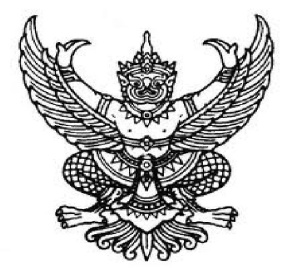 ที่  ศธ ๐๒๑๐.๖๐๐๕/๓๒๗     		                                         กศน. อำเภอทรายมูล				ถนนเทศบาล 3  ต.ทรายมูล				อ.ทรายมูล จ.ยโสธร 3๕๑๗๐                                                                 2๕   พฤษภาคม    ๒๕๖3เรื่อง	สำรวจข้อมูลเรียน	ผู้อำนวยการสำนักงาน กศน. จังหวัดยโสธร อ้างถึง	หนังสือสำนักงาน กศน.จังหวัดยโสธร ที่ ศธ ๑๒1๐.๖๐/๖๕๒ ลว ๒๒  พฤษภาคม  ๒๕๖๓		ตามหนังสือที่อ้างถึงสำนักงาน กศน.จังหวัด ขอทราบข้อมูลว่าข้าราชการในสังกัดรายใด            (ทุกตำแหน่ง) มีบุคคลใกล้ชิด (บุตร ภรรยา สามี ทายาทไม่เกิน ๒  ลำดับชั้น) ที่เข้าข่ายว่าจะสมัครเข้ารับ   การคัดเลือกฯ และสอบแข่งขันฯ และรายงานให้สำนักงาน กศน.จังหวัดทราบ ภายในวันที่ ๒๕ พฤษภาคม ๒๕๖๓ นั้น		บัดนี้ กศน. อำเภอทรายมูล ได้ดำเนินการสำรวจข้อมูลเรียบร้อยแล้ว พบว่าบุคลากรไม่มีความประสงค์สมัครเข้ารับการคัดเลือกฯ และสอบแข่งขันฯ ในครั้งนี้		จึงเรียนมาเพื่อโปรดทราบ		ขอแสดงความนับถือ                                       
                  (นางมาลี  พิญญศักดิ์)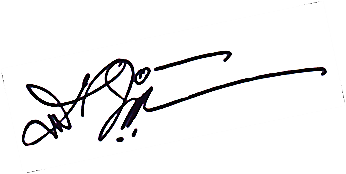                                           	      ผู้อำนวยการ กศน. อำเภอทรายมูลบริหารงานทั่วไปโทรศัพท์ 0 4578 ๗๑๖๓โทรสาร  0 4578 ๗๑๖๓